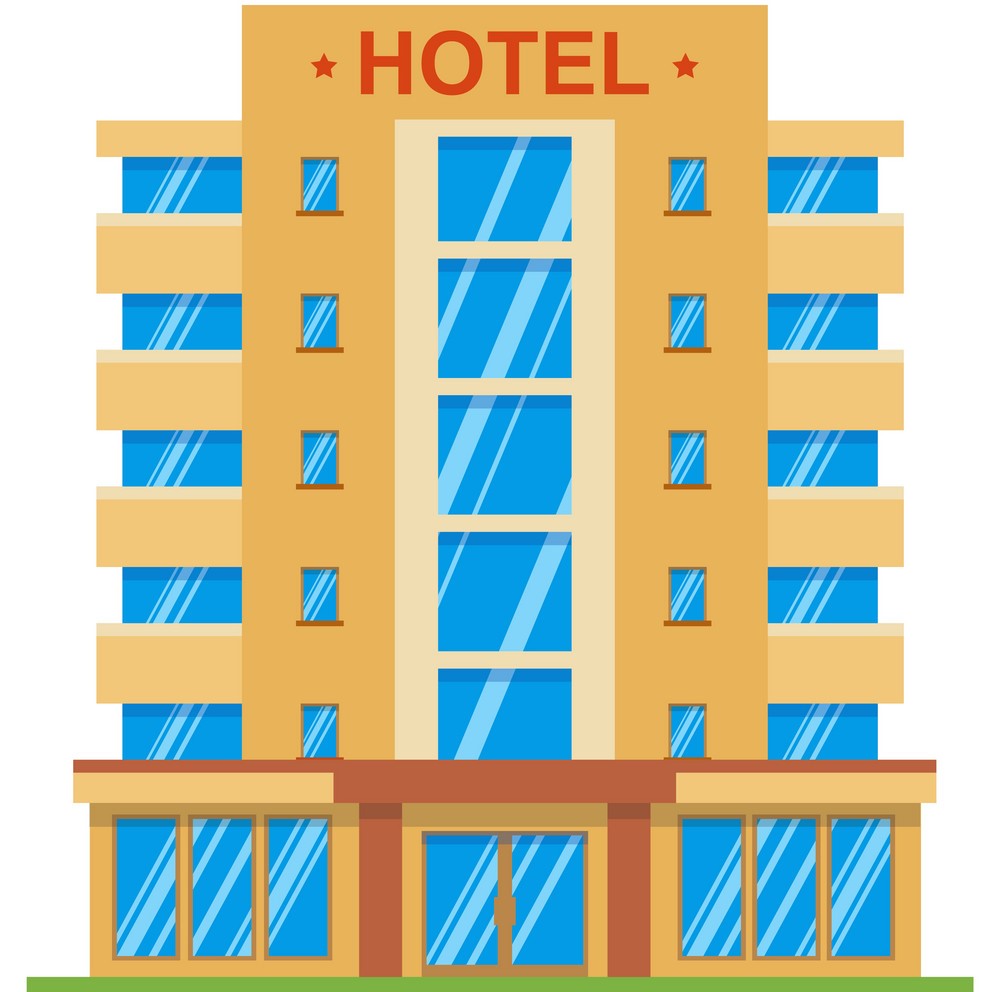 
StayBridge Suites					Wildwood Lodge
6905 Lake Dr.						11431 Forest Ave.
(Interstate 80, exit 121)					(Interstate 35/80, exit 124)
West Des Moines, IA					Clive, IA
(515) 223-0000						(515) 222-9876

Room rate: $99 plus tax – King Studio Suite		Room rate: $92 plus tax – King room
                     $139 plus tax – Double Queen Suite			       $99 plus tax – Double - 2 Queen room

WoodSpring Suites (New Hotel)			Sleep Inn (New Hotel)
7255 Lake Dr.						2885 Grand Prairie Parkway
(Interstate 80, exit 121)					(Interstate 80, exit 118)		West Des Moines, IA					Waukee, IA
(515) 705-7644						(515) 987-6691Room rate: $55.00 plus tax – Single			Room rate:  $85 plus tax – King Room			                              $65.00 plus tax - Double		         		        $115 plus tax – Two Queen Room

Hampton Inn						Courtyard by Marriott7060 Lake Dr.						1520 NW 114th ST.
(Interstate 80, exit 121)					(Interstate 35/80, exit 124)West Des Moines, IA					Clive, IA
(515) 223-4700						(515) 225-1222

Room rate: $89 plus tax – Single/Double			Room rate: $94 plus tax – Single/Double		To reserve a room, visit www.marriott.com/dsmch. 
Enter Z36 in the “corporate/promotional code” field.
Comfort Inn & Suites (New Hotel)			Marriott – West Des Moines
1625 Jordan Creek Parkway				Interstate 80 and Jordan Creek Parkway(Interstate 80, exit 121)					(Interstate 80, exit 121)	West Des Moines, IA					West Des Moines, IA
(515) 440-3679						(515) 267-1500 Room rate: $89.99 Single or $94.99 Double    		Room rate: $129 plus tax – Single/Double	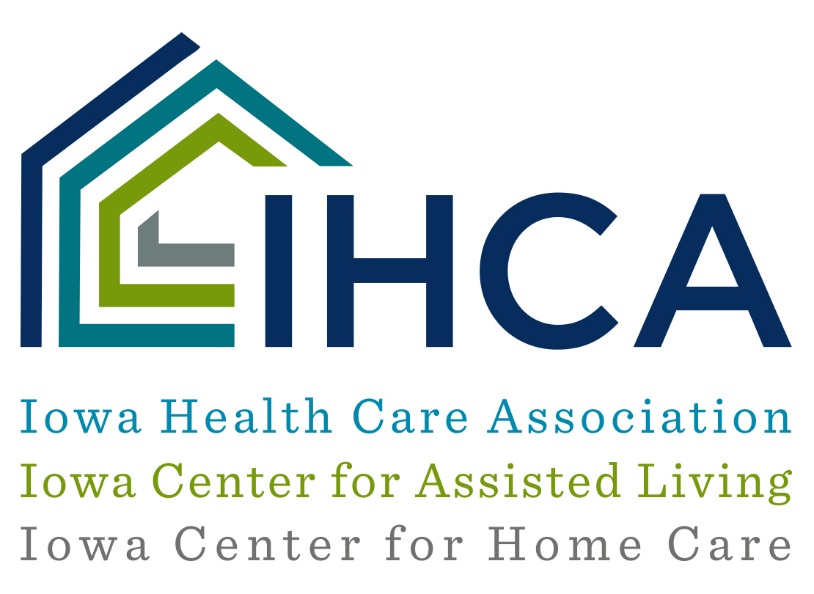 